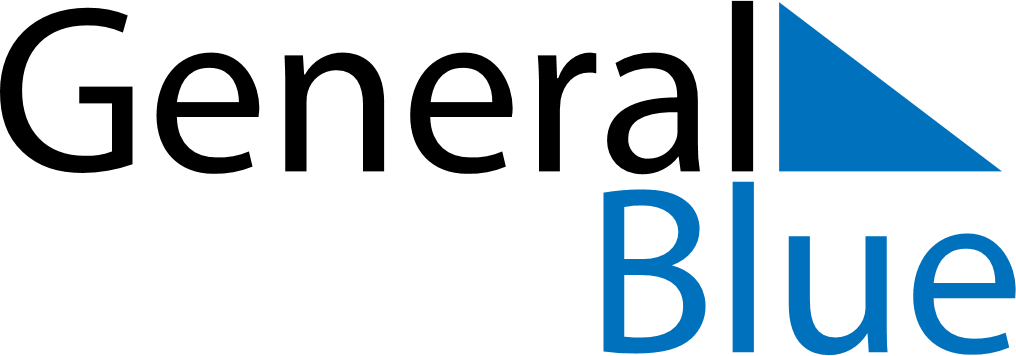 November 2019November 2019November 2019November 2019TurkeyTurkeyTurkeyMondayTuesdayWednesdayThursdayFridaySaturdaySaturdaySunday12234567899101112131415161617181920212223232425262728293030